		Strengthening Wellbeing through Respite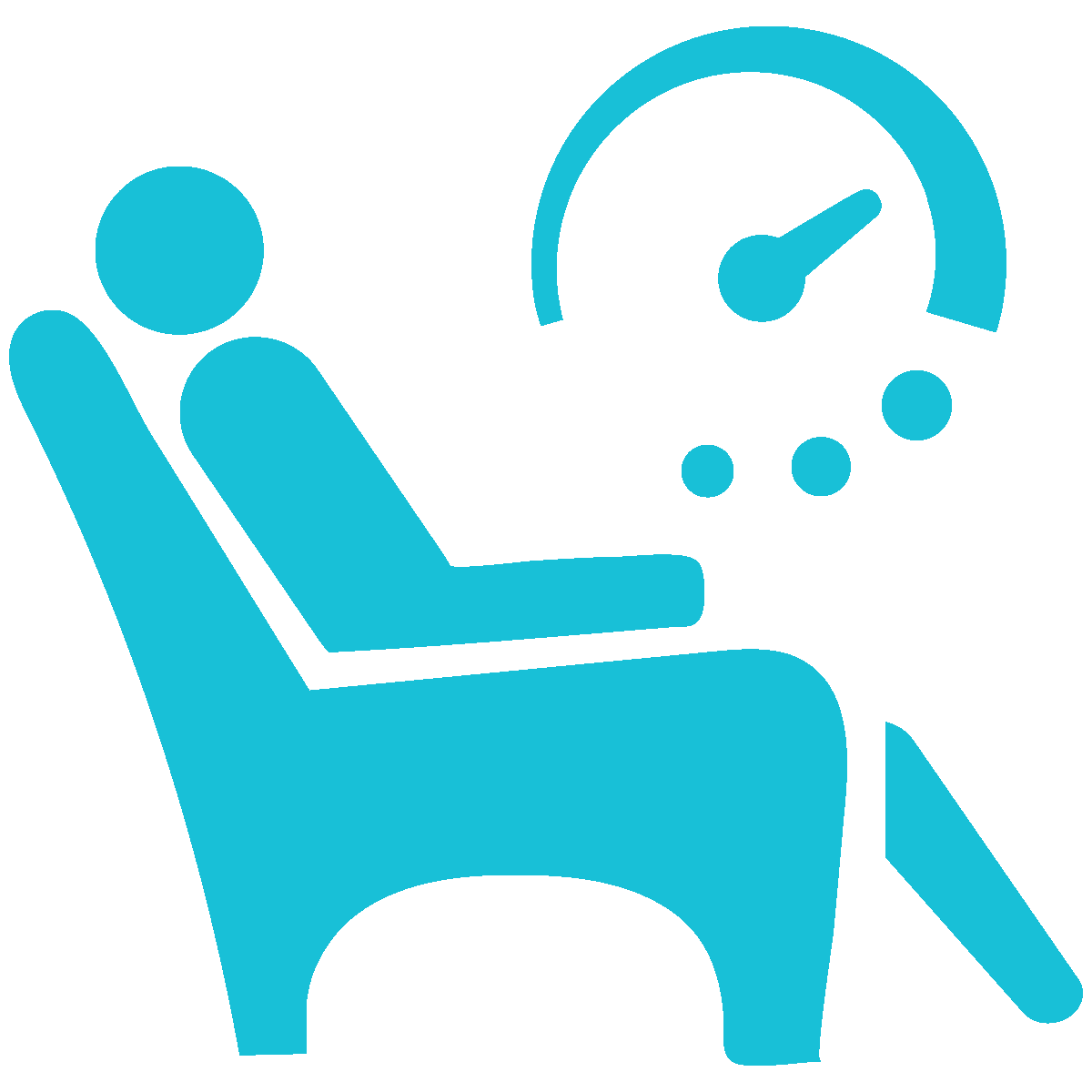 Core Team Member Self-Assessment Worksheet Name:  ______________________________________	Date of Self-Assessment:  _______________  This worksheet is for staff on Continuum Core Teams to assess their own practice in preparation for meeting with their Program Director.  Use the Strengthening Wellbeing through Respite Core Element of the Practice Profile to identify both the strengths and areas needing improvement in your practice.  Please read the description of the Core Element all the way through so you can get a sense of what the practice looks like as a “whole.”  Make note (you may highlight, underline or circle) of specific items that reflect your current practice, then assess your practice for each sub-category using a rating scale of 1 to 10 as defined below.  Record your rating for each sub-category and provide examples of strengths and areas needing improvement on this worksheet. 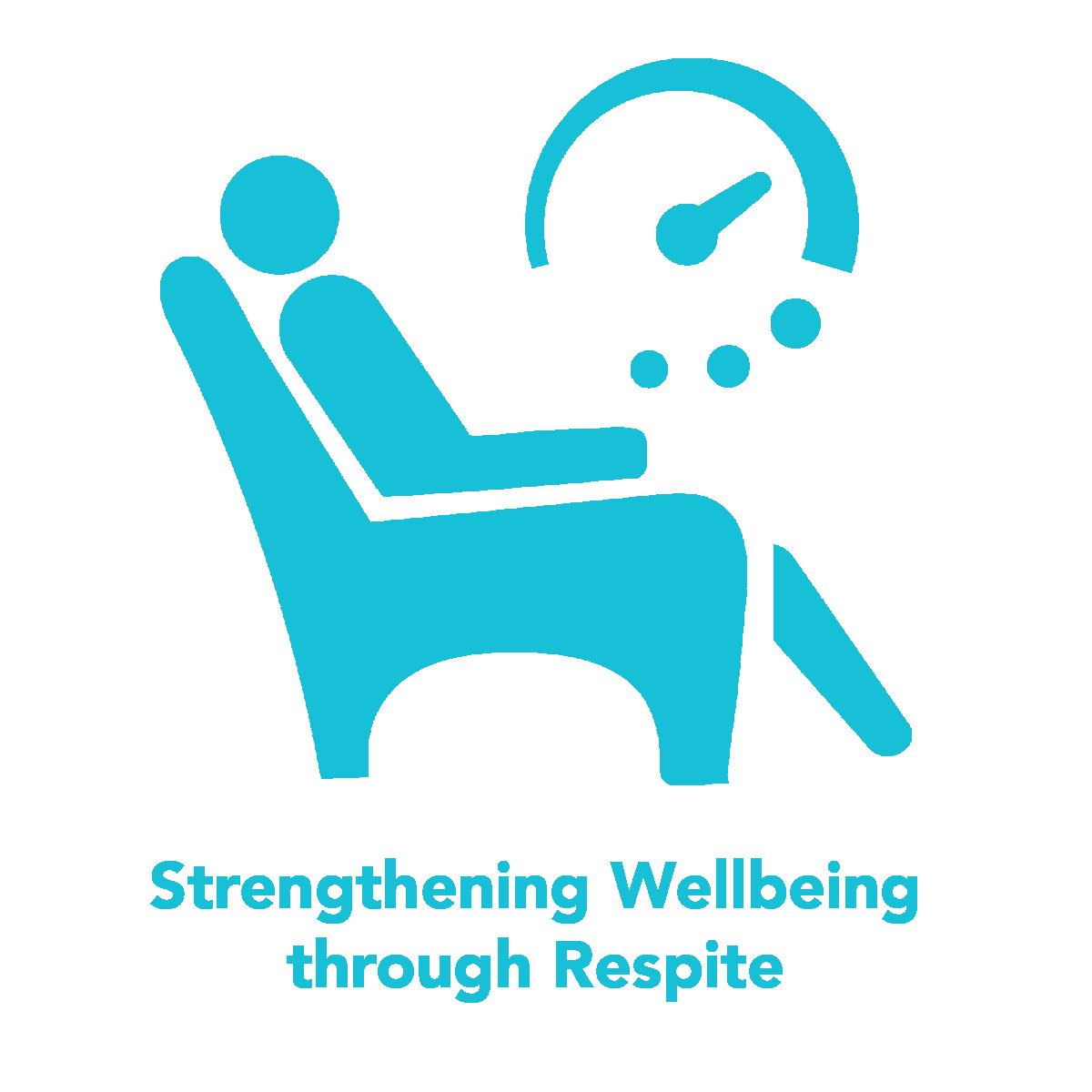 10Ideal practice proficiencyMy practice in this area demonstrates a consistently high degree of mastery in a wide range of situations and with all families, children, and youth. 5Developmental practice proficiencyMy practice in this area demonstrates a good understanding and skill level.  My practice is strong, but only in some situations and with some families, children, and youth. 1Unsatisfactory practice proficiency This is a new or emerging skill for me.  It is not yet present in my practice0N/AThis practice is not part of my responsibilities on the Continuum Team. Practice Sub-categoryMy Practice RatingPractice StrengthsPractices Needing ImprovementOrienting parents/caregivers and youth to respiteExploring respite needsSupporting parent / caregiver, youth, and family team in planning / coordinating respiteEnsuring provision of youth respite careDebriefing respite care experienceItems for discussion Items for discussion Items for discussion Items for discussion 